Pupil Premium was introduced by the government in 2011.  All state funded schools receive pupil premium funding to enable them to help support the education of disadvantaged children.This additional funding is based on:This funding is for schools to decide how it is spent as they can assess each child’s needs and identify what the barriers are to accessing education.  It is a requirement for schools to publish how this money is spent and to evidence its impact.  This strategy statement document highlights the potential barriers to learning and how this was addressed and the impact it made on our young people.School context:Rivers Education Support Centre is a unique organisation that works with children in East Herts and Broxbourne who are experiencing difficulties in mainstream school because of their social, emotional and mental health difficulties.There is significant social deprivation in the Broxbourne area, particularly in parts of Waltham Cross, Cheshunt and Hoddesdon (5 of the most deprived wards in Hertfordshire) whereas East Herts is mainly affluent with small pockets of deprivation in Hertford, Ware and Bishops StortfordThe centre’s vision is to inspire and enable pupils to:•	Become confident, independent and successful young people•	Excel in Learning•	Engage positively with the community•	Be ambitious for their futures.How we make decisions on using the pupil premium:On admission to Rivers ESC, each young person is checked for FSM eligibility from the Education Benefits Team.  The pupil premium team and SLT will analyse the needs of entitled children and put strategies in place accordingly.  In making provision for pupil premium children, we recognise that not all pupils who receive FSM will be socially disadvantaged or underachieving.  We also recognise that not all pupils who are socially disadvantaged will qualify for FSM due to not meeting the stringent criteria.   We therefore reserve the right to allocate the pupil premium funding to support any pupil(s) that the Centre deems to be disadvantaged.Strategies: Pupil premium meetings are held half termly to track and monitor effectiveness by:Implementing proven strategies to meet the needs of the pupil and to lower the attainment gapEnsure that all staff are aware of eligible pupils and identify where additional support is requiredAdditional 1:1 tuition for core subjects; English and MathsAdditional resources provided for individuals being identified by needTargeted support from the SEN team to accurately assess and improve pupil’s reading and spelling Visit another stakeholder school to see how they effectively track pupil premium spend and interventions used to close the gapOur commitment and vision is to inspire and enable pupils to: Be confident, independent and successful young people Excel in learning Engage positively with the community Be ambitious for their futures EligibilityFunding 2020-21Pupils in year groups reception to year 6 recorded as Ever 6 free school meals (FSM)£1,345Pupils in years 7 to 11 recorded as Ever 6 FSM£955Looked-after children (LAC) £2,345Post Looked-after children£2,345Service children£3101. Barriers to future attainment 1. Barriers to future attainment A Low pupil attitude to self and school on entry BLow self-esteem and poor mental healthC Low aspirations and resilience of some pupils D Behaviour for learning E Attendance of some pupil premium pupils FClosing the gap after Covid2. Desired outcomes 2. Desired outcomes Progress towards desired outcomes A Improvement in pupil attitude to self and school BImproved self-esteem and opportunities to discuss mental health concerns/issuesC Pupils are ambitious for their futures and are supported with next steps. D Pupil’s engage positively with the community E Attendance of pupil premium pupils is within 5% of the rest of the cohort FClosing the gap after CovidKey target area Key target area Actions Actions Why we will do it Outcomes: A. 	To support pupils to develop a more positive attitude to self and school. A. 	To support pupils to develop a more positive attitude to self and school. To support pupil premium pupils to excel in learning through enhanced curriculum opportunities. To support pupil premium pupils to excel in learning through enhanced curriculum opportunities. Role modelling positive relationships between staff and pupilsTo promote pupil voice and engage pupils in the development of Rivers. To provide opportunities for positive learning experiences for pupils B. To support pupils with low self-esteem and poor mental healthB. To support pupils with low self-esteem and poor mental healthMeet mental health needs of pupils following lockdownProvide mental health training to relevant staffMeet mental health needs of pupils following lockdownProvide mental health training to relevant staff To re-engage pupils with face to face educationStaff can recognise and support students in needC. 	Pupils become more ambitious for their future and plan next steps. C. 	Pupils become more ambitious for their future and plan next steps. Pupils will be provided with access to qualifications that prepare them for their futures. To support pupils to reach their aspirational targets. Pupils will be supported to visit colleges. Pupils will be provided with access to qualifications that prepare them for their futures. To support pupils to reach their aspirational targets. Pupils will be supported to visit colleges. KS4 pupils will have a post 16 pathway KS3 pupils will be prepared for KS4 curriculum. Individual pupil premium pupils will achieve their targets. D. 	To support a positive behaviour for learning culture. D. 	To support a positive behaviour for learning culture. All pupil premium pupils will be included in all reward strategies and celebrations. Behaviour data analysis will track ATL “Solutions” will be available for KS4 pupils to have support for academic and emotional progress. Pupils will be provided with the opportunity to engage with the local community All pupil premium pupils will be included in all reward strategies and celebrations. Behaviour data analysis will track ATL “Solutions” will be available for KS4 pupils to have support for academic and emotional progress. Pupils will be provided with the opportunity to engage with the local community Pupils will recognise their own achievements Behaviour data analysis shows improvement in ATL  Solutions tracking shows pupils are returning to learning following a difficulty. To develop pupils understanding of wider community E. To continue to improve the attendance of pupil premium pupils. Weekly attendance review through tracking meetingsFirst day intervention phone calls AIO support Attendance panels Breakfast club will be promoted with pupil premium pupils. Attendance Raffle – 100% attendance rewardTo support pupil premium pupils to have a good level of attendance to enable them to learn and make progress. Pupil premium group attendance will be within 5% of whole cohort attendance. Prepare for post 16 education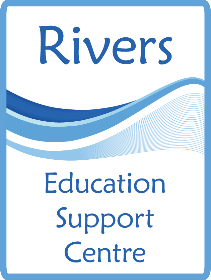 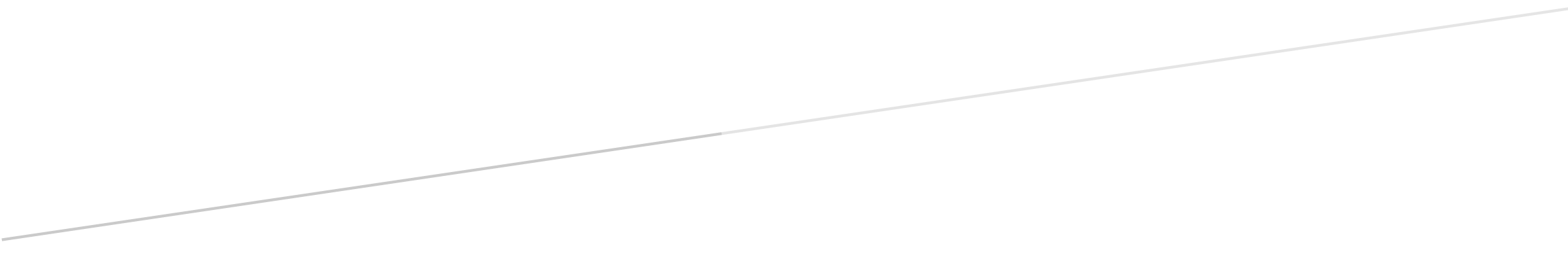 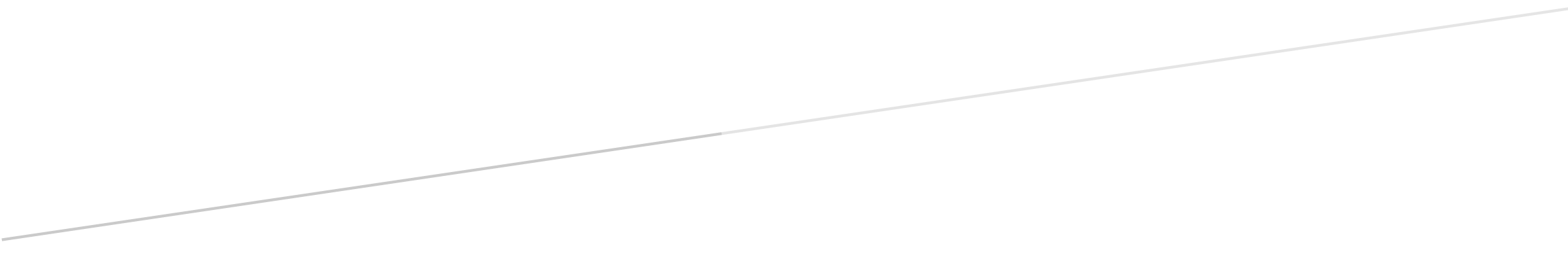 